个人所得税汇算清缴操作指南个人所得税APP掌上办理（3月21日至6月30日）1.下载注册并登录个人所得税APP在浏览器搜索页或手机应用市场搜索【个人所得税】下载APP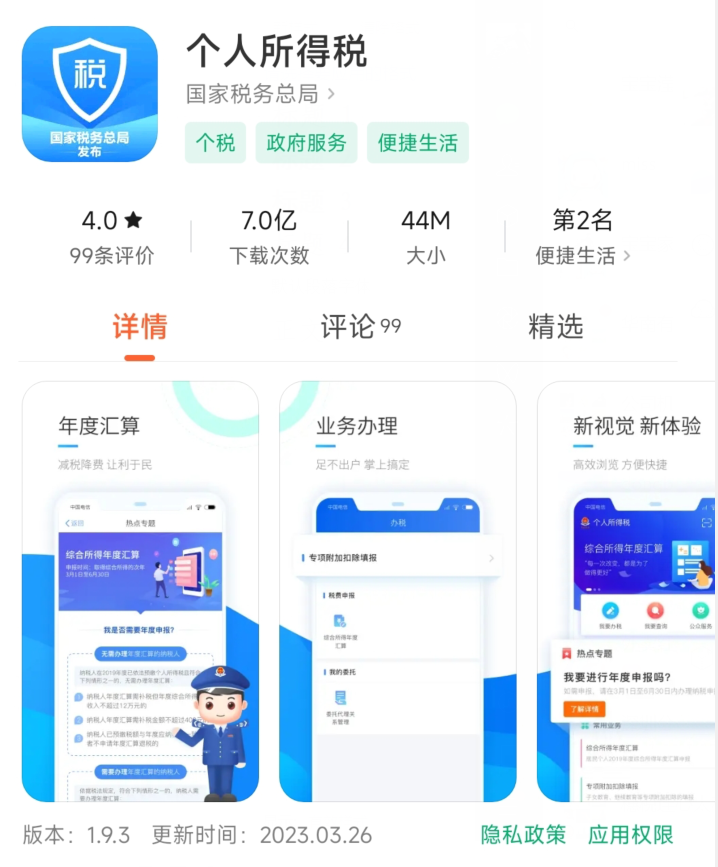 下载完成后,打开APP，点击【个人中心】-【登录/注册】，可自行注册并登录。2.2023年度汇算清缴申报①在【首页】点击【专项附加扣除】，选择查询年度为【2023年度】，请根据自身实际情况如实填报并保存2023年专项附加扣除信息。②点击【综合年度汇算】，选择申报年度为【2023年度】，填报方式推荐选择【申报表预填服务】，自动带出公司每月申报数据，方便、准确又快捷。③点击开始申报，阅读须知并等候倒计时结束后，点击【我已阅读并知晓】，开始申报。④点击【任职受雇单位】，系统会自动提供2023年内为您申报过个税的单位供您选择，可选择任何一家进行汇算，建议选择工资实际发放单位；如有调动，建议选择当前所在单位。选择完毕后点击【下一步】⑤如提示“存在奖金，请在详情中进行确认”，则点击，按提示选择奖金。其中奖金有两种计税方式，可选择一笔作为全年一次性奖金单独计算纳税，也可全部并入综合所得，您可视需要自行选择。⑥核对“收入”、“减除费用”、“专项附加扣除”等项目，各项目后面的“？”可以点击查询项目说明。请根据自身实际情况如实填报。⑦点击【下一步】，系统根据计算结果在左下方显示“应补税额”或“应退税额”，核对无误后点击【提交申报】，勾选【我已阅读并同意】，点击【确认】，即可完成申报。3.补退税申请如存在退税情况，您可点击【申请退税】，选择已绑定的银行卡，点击【提交】，完成申报。经税务机关和国库审核同意后，退税款即可直达您的银行账户。如未添加银行卡，可选择【添加银行卡信息】。建议绑定中国境内开设的Ⅰ类银行账户。如存在补税情况，则跳转到缴税页面，您可点击“立即缴税”，通过三方协议支付、云闪付、银联卡支付、微信、支付宝等多种方式完成缴税。专项附加扣除（范围与金额再次强调）目前，个人所得税APP已经更新可填报2023年专项附加扣除信息那么附加扣除的细节注意事项：都有哪些申报注意事项呢？01.子女教育 扣除范围：学历教育支出：小、初、高、中职、技工、专、本、硕、博。学前教育阶段：年满3岁至小学入学前。扣除标准：2000元/月/每个子女（定额扣除）。扣除方式：父母各扣除50%或父母选择一方全额扣除注意事项：（1）子女在中国境内或境外接受学历教育，接受公办或民办教育均可享受。（2）子女接受学历教育需为全日制学历教育。02.继续教育扣除范围：学历（学位）继续教育支出：在中国境内接收学历（学位）教育期间对应的年度均可扣除。技能人员职业资格继续教育支出、专业技术人员职业资格继续教育支出：取得证书的年度扣除标准：学历（学位）继续教育支出：400元/月，最长不超过48个月（定额扣除）。技能人员职业资格继续教育支出、专业技术人员职业资格继续教育支出：3600元/年（定额扣除）扣除方式：本人扣除。个人接受本科（含）以下学历（学位）继续教育，可选择由其父母扣除。03.大病医疗 扣除范围：在一个纳税年度内，纳税人发生的与基本医保相关的医药费支出，扣除医保后个人负担累计超过15000元的部分扣除标准：每年在不超过80000元标准限额内据实扣除。扣除方式：本人医药费用可选择由本人或其配偶扣除，未成年子女医药费用可以选择由其父母一方扣除。注意事项：（1）次年汇算清缴时享受扣除。（2）个人负担部分是指医保目录范围内的自付部分。04. 住房贷款利息 扣除范围：首套住房贷款利息支出：在实际发生贷款利息期间均可申请扣除（不超过240个月）扣除标准：1000元/月（定额扣除）。扣除方式：纳税人未婚：本人扣除。纳税人已婚：夫妻双方可选一方扣除。夫妻双方婚前分别购买住房发生的首套住房贷款利息：选择一套由购买方按扣除标准的100%扣除，或对各自购买住房分别按扣除标准的50%扣除。注意事项：（1）不得与住房租金专项扣除同时享受。（2）纳税人本人或其配偶所购买住房需为中国境内住房。（3）纳税人只能享受一次首套住房贷款的利息扣除。05.住房租金扣除范围：在主要工作城市内有自有住房的纳税人发生的住房租金支出扣除标准：直辖市、省会（首府）城市、计划单列市及国务院确定的其他城市：1500元/月（定额扣除）。除第一项所列城市以外，市辖区户籍人口超过100万的城市：1100元/月（定额扣除）。除第一项所列城市以外，市辖区户籍人口不超过100万的城市：800元/月（定额扣除）。扣除方式：纳税人未婚：本人扣除。纳税人已婚且夫妻双方主要工作城市相同：夫妻双方可选一方扣除。纳税人已婚且夫妻双方主要工作城市不同：选分别扣除。注意事项：不得与住房贷款利息专项扣除同时享受。06.赡养老人 扣除范围：赡养一位及以上年满60岁的父母，及子女均已去世的年满60岁的祖父母、外祖父母的支出。扣除标准：独生子女：3000元/月（定额扣除）。非独生子女：合计3000元/月，每人分摊额度不能超过每月1500元（定额扣除）。扣除方式：（1）本人扣除。（2）平均分摊扣除：赡养人平均分摊。（3）约定分摊扣除：赡养人自行约定分摊比例。（4）指定分摊扣除：由被赡养人指定分摊比例。注意事项：（1）非独生子女，指定分摊及约定分摊须签订书面协议。（2）指定分摊与约定分摊不一致的，以指定分摊为准。07. 婴幼儿照护 扣除范围：纳税人照护3岁以下婴幼儿子女的相关支出。扣除标准：2000元/月/每孩（定额扣除）。扣除方式：（1）父母可以选择由其中一方按扣除标准的100%扣除。（2）父母可选择由双方分别按扣除标准的50%扣除。其它常见问题       1.问：年度汇算退税是否必须用本人银行卡账户？答：为了保障您的资金安全，您需要使用本人银行卡账户办理退税。2.问：我可以撤销退税申请吗？答：在税务机关审核完成前，您可以撤销退税申请。如果税务机关审核通过已经提交国库部门的，不可以撤销申请，需办理更正申报。此外，为了保障年度汇算正常秩序，手机个人所得税APP中设定了可撤销次数的上限，如果您撤销退税申请的次数超过一定数量，系统将自动取消您的网络撤销权限，您需要到办税服务厅办理后续事宜。请您留意手机个人所得税APP中关于撤销申请的提示信息。3.问：我提交退税申请后税务审核通过了，但又发现申报错误，怎么办？答：税务机关审核通过已经提交国库部门的，不能作废申报，但可以在前次申报基础上办理更正申报。4.问：我可以放弃退税吗？答：申请退税是您的权利，您可以放弃退税。选择放弃退税后，您可以再次申请退税，但您需在税收征管法规定的期限内重新申请退税，同时遵守税收征管法的相关规定。5.问：什么情况下会导致退税审核不通过或者退税失败？答：如果存在以下情形之一，可能导致退税审核不通过或者退税失败：（1）您的身份信息不正确；（2）您提交的银行账户信息不正确或者无效，导致税款无法退还；（3）您的申报数据存在错误或者疑点；（4）税务机关审核时发现有需要向您进一步核实了解的情况，但您未提供联系方式或者提供的联系方式不正确，无法与您联系；（5）税务机关向您核实有关年度汇算申报信息，您尚未确认或说明。